Информационный бюллетень«Вестник Петровского сельского поселения»УтвержденРешением № 2 6 сессии 2 созываСовета Петровского сельскогопоселения от 11.03.2010г.ВЫПУСК №18от 19 июля 2023 г.Пик лета проходит в холодном циклоне. Жары нет, от слова совсем. Однако преобладание переменной облачности и не приветливой погоды не сильно сказалось на любителях отдыха на воде, в особенности в Кондопожской губе. Открывшаяся ловля судака заманила к себе множество желающих. Благо, что в наших широтах стоят белые ночи. Азарт рыбной ловли может захлестнуть, отчего может потеряться равновесие вестибулярного аппарата. А потому должна присутствовать разумность и ответственность всех находящихся на борту маломерного судна людей. Не забываем о спасательных жилетах. Если ваше маломерное судно до 4-х метров включительно, то они должны быть на тех, кто на нём передвигается. Тем более, если решились покатать на лодке детей. Этим непоседам спасательные жилеты нужно не только надевать, но и застёгивать и/или завязывать.В остальном, отдыхающим — хорошего отдыха на воде. Рыбакам- ни хвоста, ни чешуи.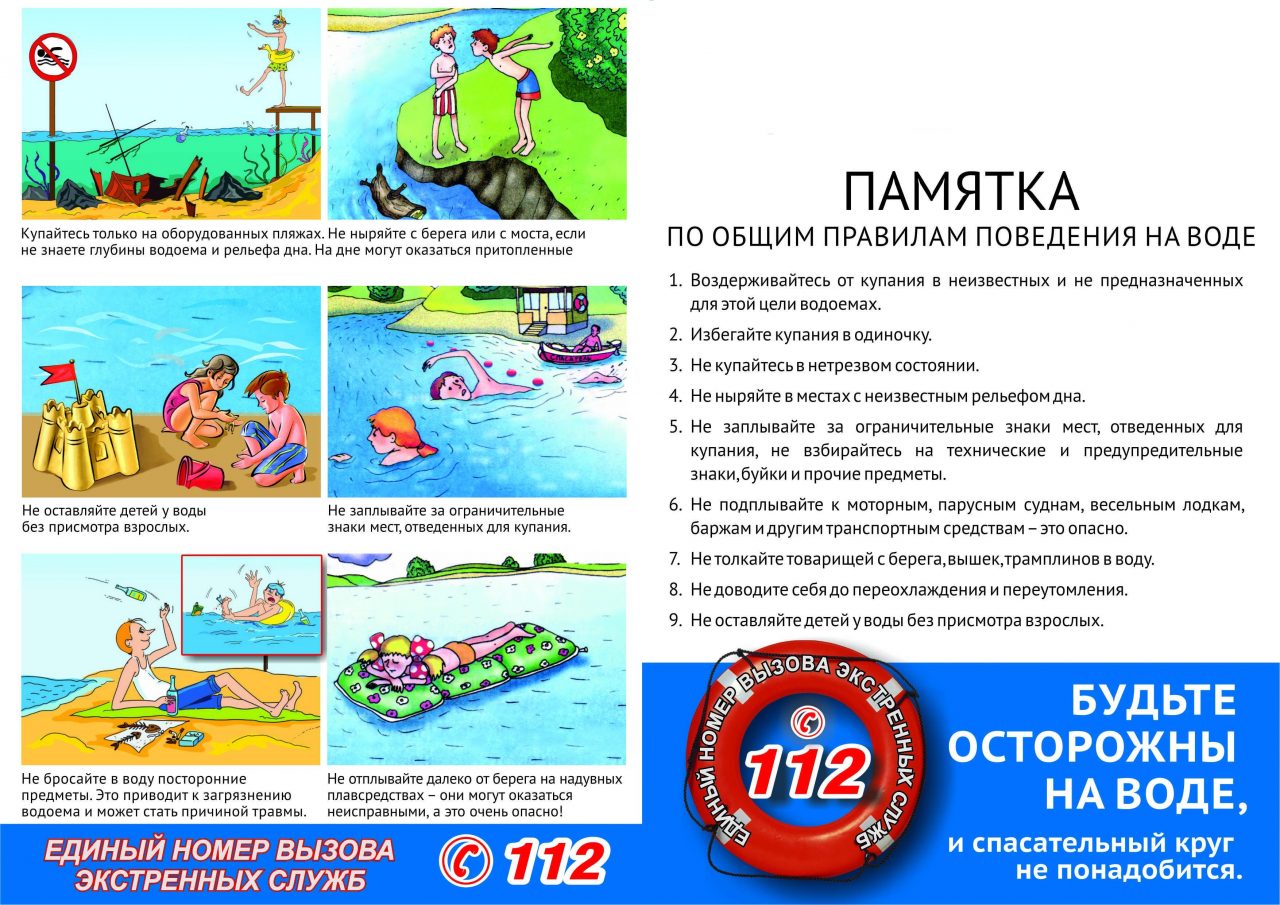 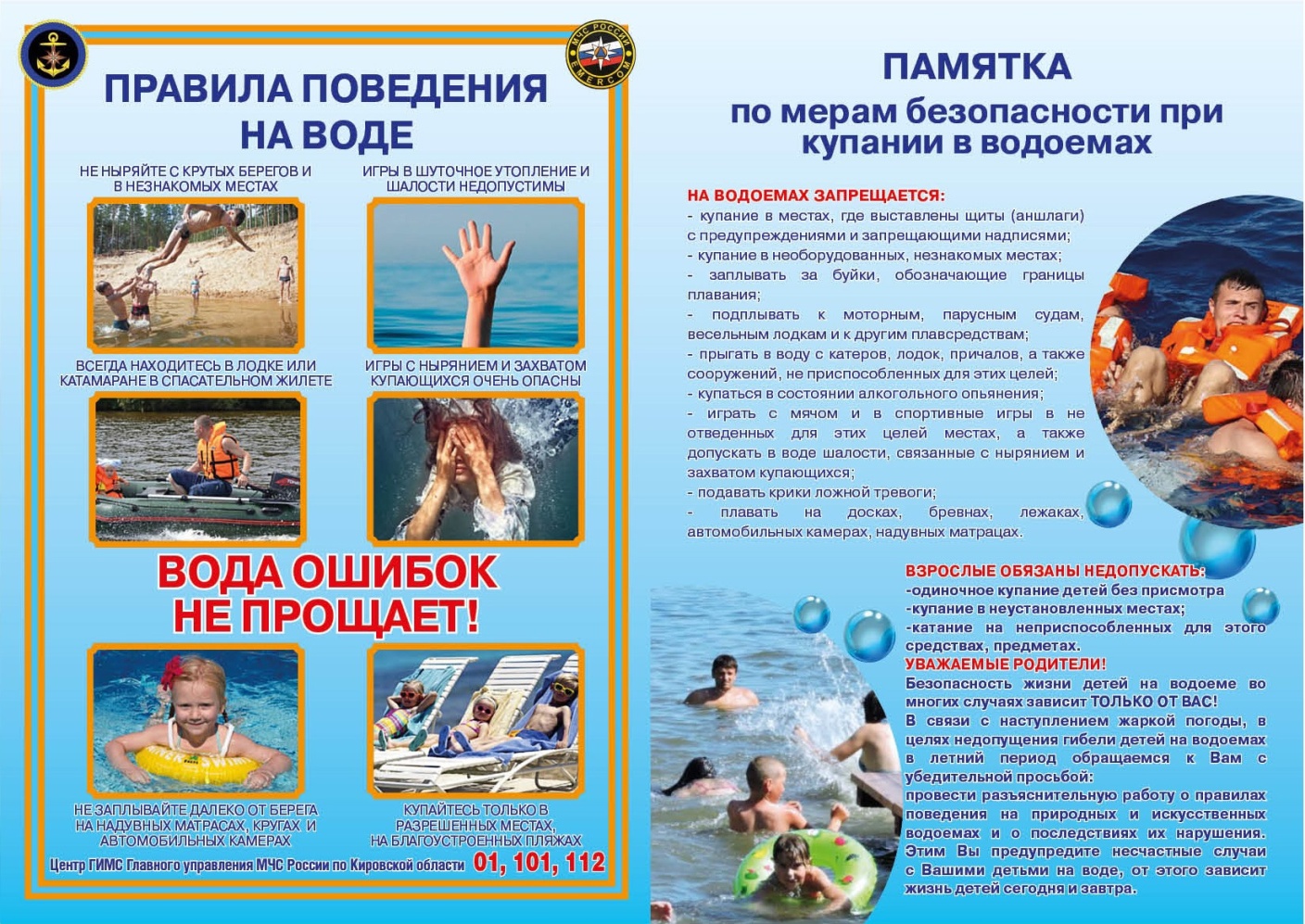 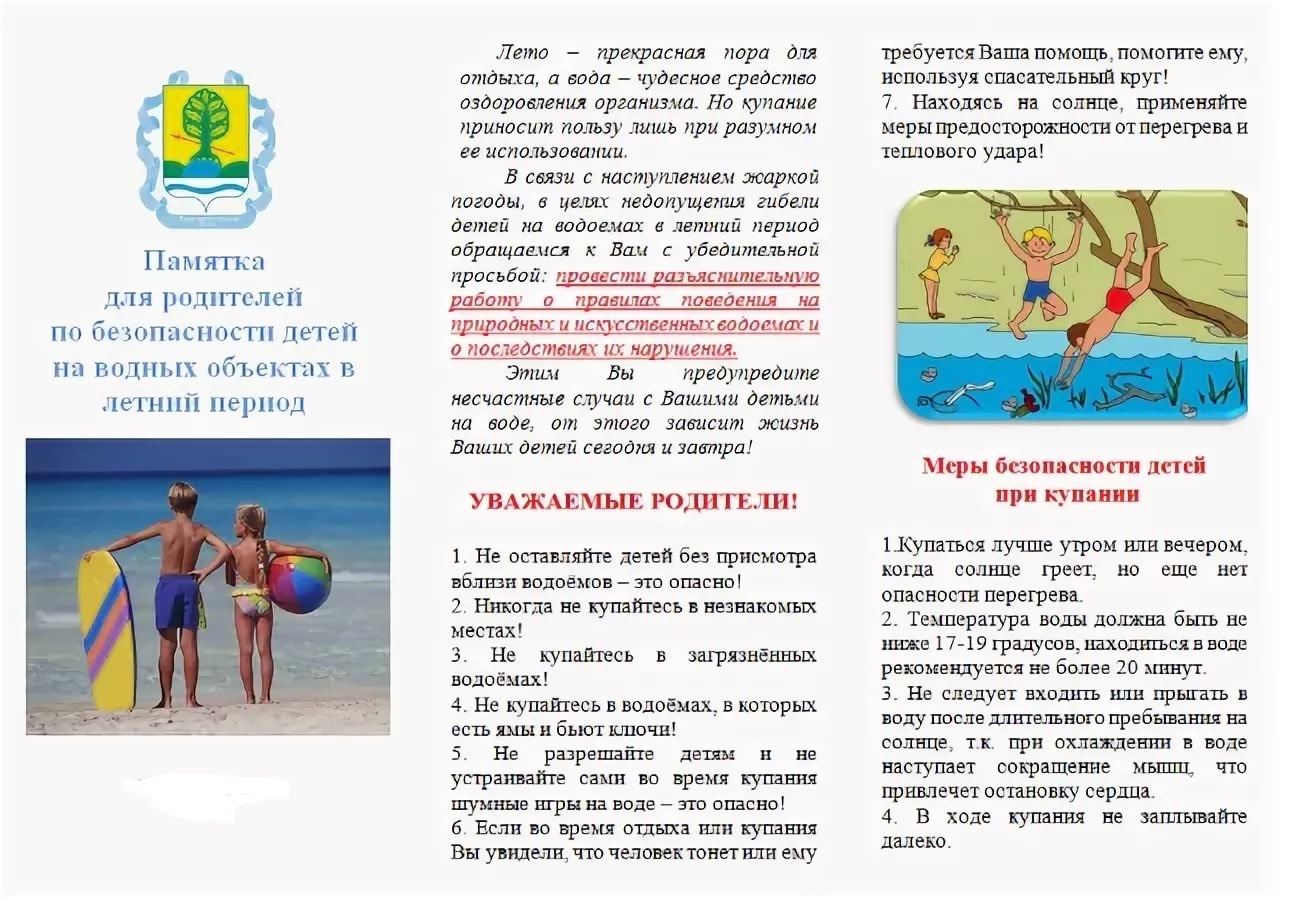 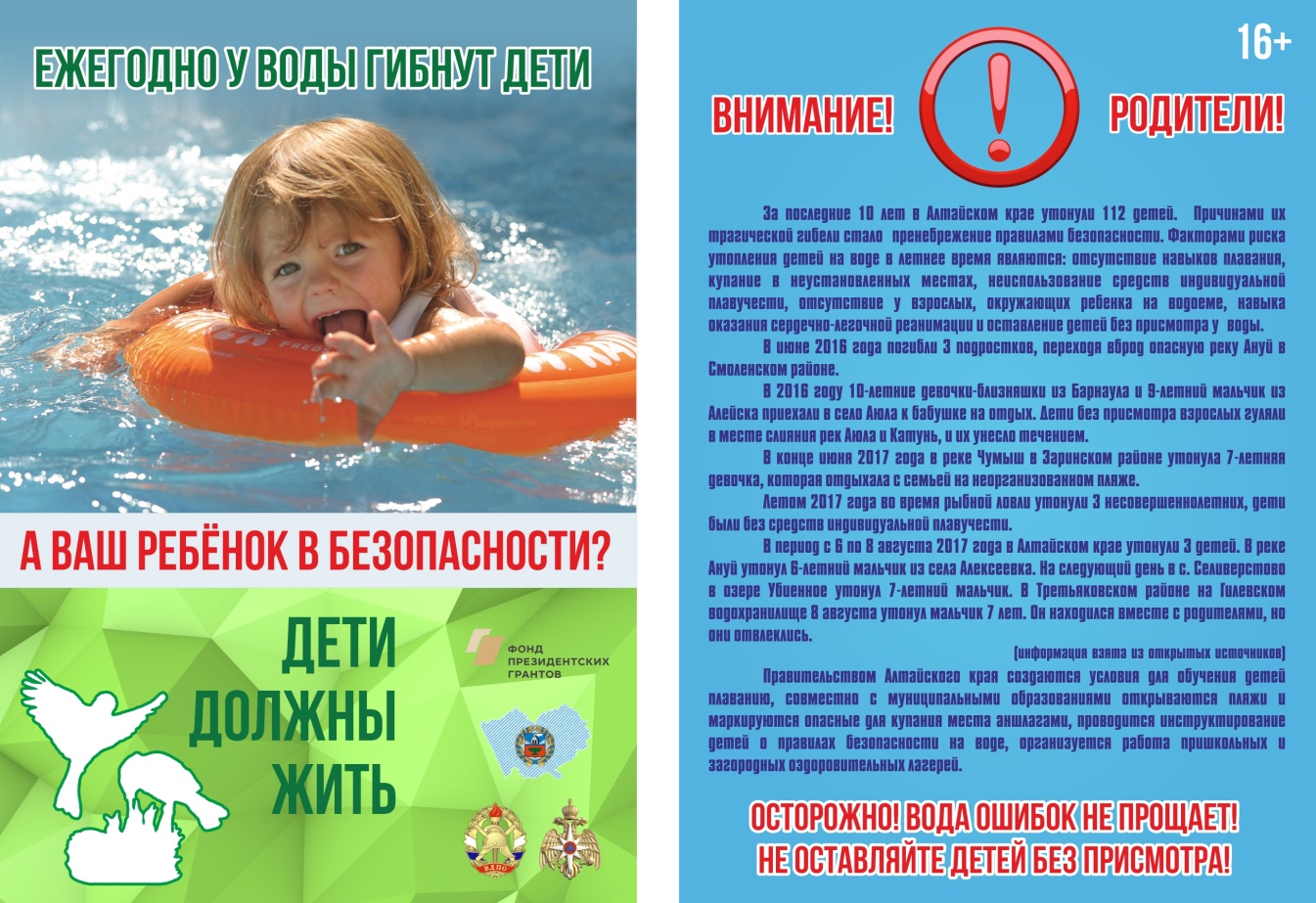 Инспекторское отделение (г. Кондопога)